Peeps Smores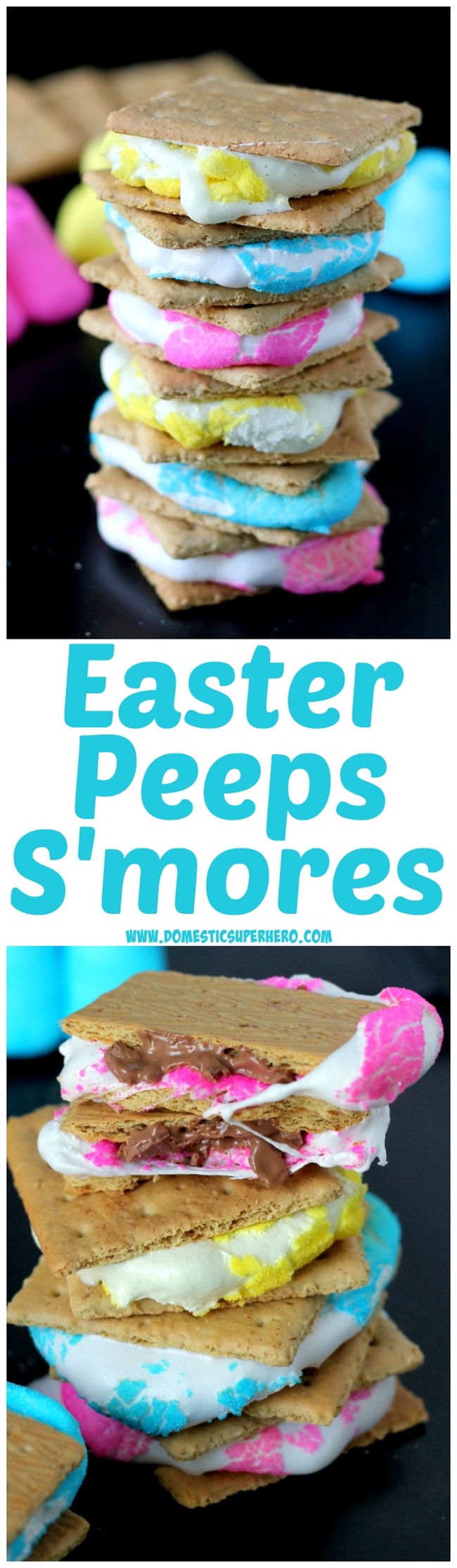 Ingredients12 peeps24 graham cracker halves2 Milk chocolate barsInstructions1. Preheat oven to 350 degrees F. On a baking sheet, lay out 12 graham crackers. Top with 1 piece of chocolate, then a peep. Place in oven for 3-4 minutes, or until tops are lightly browned. Remove. Place graham crackers on top of peeps and press down.2.Serve immediately! Enjoy!